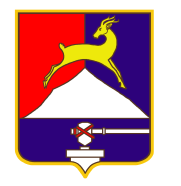 СОБРАНИЕ  ДЕПУТАТОВ                           УСТЬ-КАТАВСКОГО ГОРОДСКОГО ОКРУГАЧЕЛЯБИНСКОЙ ОБЛАСТИПятнадцатое заседаниеРЕШЕНИЕ от 27.10.2021   №  133                                                                г. Усть-Катав               О внесении изменений в решение Собрания депутатов Усть-Катавского городского округа от 06.10.2020 № 106 «О создании постоянных комиссий   Собрания депутатов шестого созыва Усть-Катавского городского округа»  	В соответствии с   Федеральным законом от 06.10.2003  № 131-ФЗ «Об общих принципах организации местного самоуправления в Российской Федерации», руководствуясь решением  Собрания депутатов  от 29.09.2021 №111 «О подтверждении начала  полномочий депутата Собрания депутатов  шестого созыва  Усть-Катавского городского округа»,  Уставом Усть-Катавского городского округа,  Собрание депутатов                                                   РЕШАЕТ:           1. Внести в Приложение «Состав постоянных комиссий  Собрания депутатов»  к решению Собрания депутатов Усть-Катавского городского округа от 06.10.2020  № 106 «О создании  постоянных комиссий  Собрания депутатов шестого созыва Усть-Катавского городского округа» следующие изменения:         1.1.  Пункт 2 дополнить словами:         «8. Тюкова Т.В.»         1.2. Пункт 5 дополнить словами:          «6. Тюкова Т.В.»          2. Контроль за исполнением настоящего решения оставляю за собой.      3. Настоящее решение обнародовать на информационном стенде в здании администрации Усть-Катавского городского округа и разместить на официальном сайте Усть-Катавского городского округа www.ukgo.su.Председатель Собрания депутатовУсть-Катавского городского округа                                              С.Н.Пульдяев              